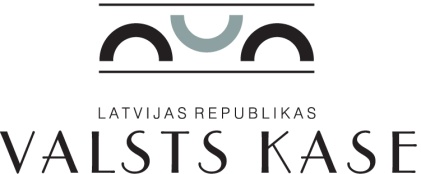 iepirkuma procedūras „Gaisa dzesēšanas sistēmu iegāde un montāža Valsts kases nomātajās telpās ēkā Smilšu ielā 1, Rīgā” VK/2014/15 komisijas sēdesprotokols RīgaDarba kārtībā:Pretendentu piedāvājumu atvēršana:Komisijas priekšsēdētājs A. Geiba informē, ka iepirkuma procedūrai iesniegti trīs piedāvājumi – no SIA „AIR Projekti”, SIA „Createx” un SIA „SALANG –P”.Komisijas locekļi paraksta apliecinājumu, ka nav ieinteresēti konkrēta pretendenta izvēlē vai darbībā un ka nav saistīti ar pretendentiem Publisko iepirkumu likuma 23. panta pirmās daļas izpratnē.Komisijas priekšsēdētājs A. Geiba atver iesniegtos piedāvājumus un nosauc finanšu piedāvājumu cenu:Pielikumā: 1. Komisijas locekļa apliecinājums piedāvājumu vērtēšanai uz 4 lp.	2. Pretendentu finanšu piedāvājumu cenas uz 1 lp.Sēdi beidz plkst. 12.45.2014. gada 19. novembrī plkst. 12.15Nr. 3Sēdi vada:Infrastruktūras apsaimniekošanas departamenta direktorsA. GeibaPiedalās:Infrastruktūras apsaimniekošanas departamenta direktora vietnieceA. OzolaJuridiskā departamenta direktora vietnieksR. ZariņšInfrastruktūras apsaimniekošanas departamenta vecākā eksperteD. KlintsProtokolē:Infrastruktūras apsaimniekošanas departamenta vecākā eksperteD. KlintsPretendents, kas iesniedza piedāvājumuPiedāvājuma iesniegšanas datums, laiksPiedāvājuma summa EUR(bez PVN)SIA „AIR Projekti”,reģistrācijas Nr. 40103510618Maskavas iela 322, Rīga, LV – 106319.11.2014.plkst. 9.3030 654,84SIA „Createx”,reģistrācijas Nr. 44103058758Diakonāta iela 6, Valmiera, LV – 420119.11.2014.plkst. 10.4223 062,18SIA „SALANG –P”,reģistrācijas Nr. 47703001650Raiņa bulv. 17, Preiļi, LV - 530119.11.2014.plkst. 11.3220 026,85Sēdi vadījaA. GeibaPiedalījāsA. OzolaR. ZariņšProtokolējaD. Klints